K24/3-230-F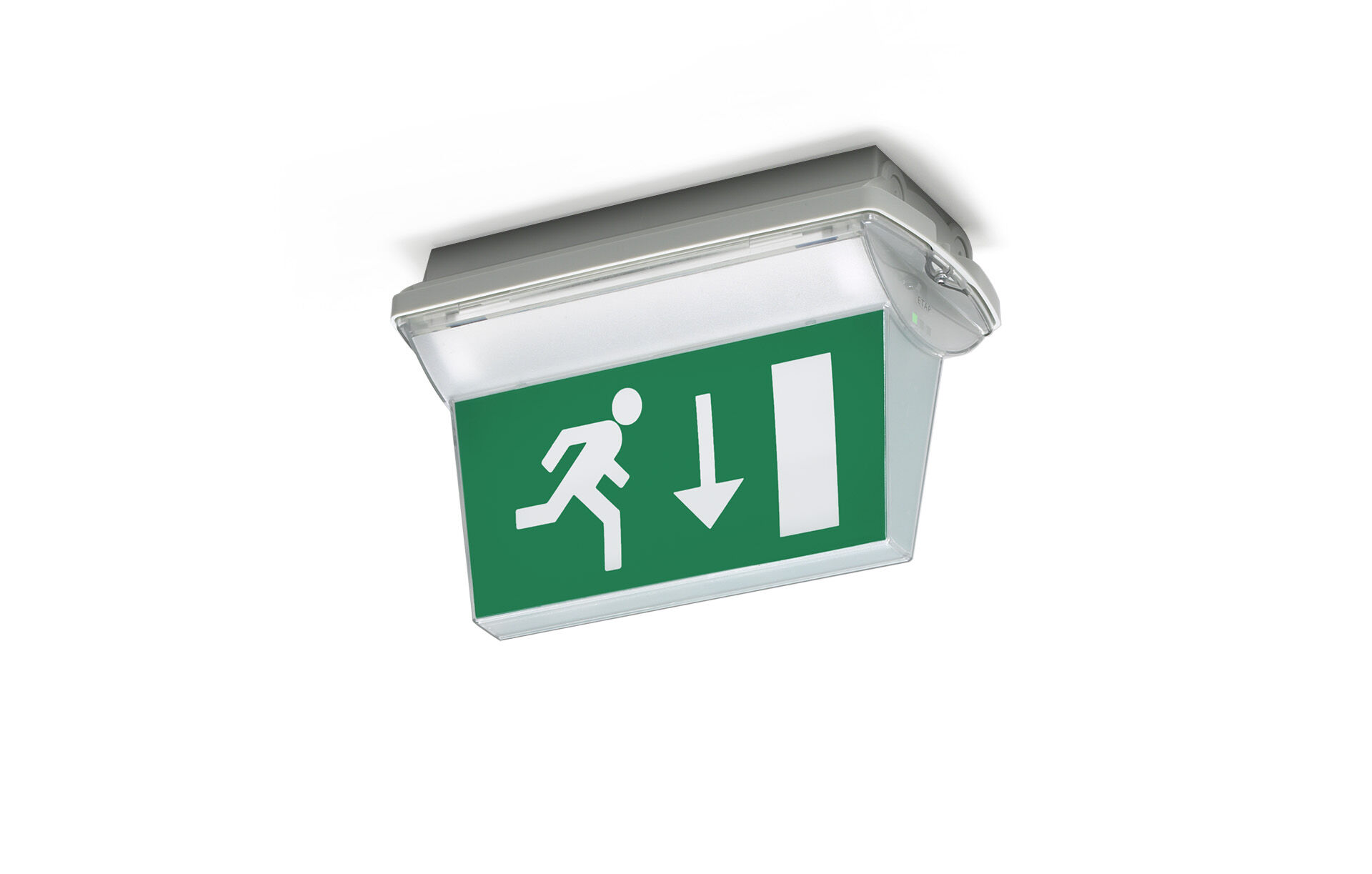 IP 65 Luminaire pour éclairage de sécurité pour signalisation double face. En saillie.Pour alimentation centrale.Dimensions: 359 mm x 180 mm x 225 mm.Monté sur deux étriers en acier inoxydable, connexion électrique automatique (jusqu'à 2.5 mm²), bornes enfichables, presse-étoupe inclus, possibilité de câblage traversant, accessoires en option pour montage en encastré.Lumen en état de secours: 55 lm.Consommation de courant: 2.2 W.Tension: 220-230V. La distance de perception du pictogramme est 15 m.Pour une utilisation avec des systèmes de batteries centrales sur 230 V AC / DC.Mode de fonctionnement permanent.Classe d'électrique: classe II.Sécurité photobiologique -.Polycarbonate résistant aux chocs caisson, RAL9018 - blanc papyrus.Degré de protection IP: IP65.Degré de protection IK: IK10.Essai au fil incandescent: 850°C.Garantie 5 ans sur luminaire, source de lumière, driver et batterieCertifications: CE, ENEC.Le luminaire a été développé et produit selon la norme EN 60598-1 dans une société certifiée ISO 9001 et ISO 14001.